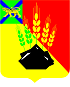 ДУМАМИХАЙЛОВСКОГО МУНИЦИПАЛЬНОГОРАЙОНА		Р Е Ш Е Н И Е		с. МихайловкаО внесении дополнений  в  решение Думы Михайловского муниципального района от 17.12.2015г. №  35 «Об утверждении  Положения об установлении оплаты труда лицу, замещающему муниципальную должность и осуществляющему свои полномочия на постоянной основе в органах местного  самоуправления Михайловского муниципального района»                                                              Принято Думой Михайловского                                                              муниципального района                                                                        от 27.10.2022 г. № 270В соответствии с Бюджетным кодексом Российской Федерации, Федеральным законом  06.10.2003 г. №131-ФЗ «Об общих принципах организации местного самоуправления в Российской Федерации», Трудовым кодексом Российской Федерации,  руководствуясь Уставом Михайловского муниципального района        1. Внести в статью 2 Положения об установлении оплаты труда  лицу, замещающему  муниципальную должность и осуществляющему свои полномочия на постоянной основе в органах местного самоуправления Михайловского муниципального района, утвержденного решение Думы Михайловского муниципального района от 17.12.2015г. №35, следующие дополнения:     пункт 2.1 статьи 2 дополнить подпунктом 6) следующего содержания:  6) единовременной  денежной  выплаты по итогам работы за финансовый год в размере не более двух ежемесячных денежных вознаграждений;      пункты 2.2, 2.4  статьи 2 дополнить подпунктом 5) следующего содержания:  5) единовременной  денежной  выплаты по итогам работы за финансовый год в размере не более двух ежемесячных денежных вознаграждений.2. Настоящее решение вступает в силу со дня его официального опубликования.Глава Михайловского муниципального  района -	             Глава администрации района                                                            В.В. Архиповс. Михайловка№ 270-НПА 31.10.2022